Machtigingsformulier voor doorlopende automatische incasso AKC Almelo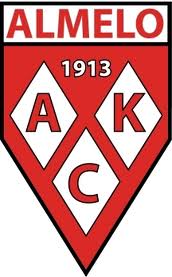 1 Gegevens opdrachtgever1a.	Naam: ______________________________________________________________________________1b.	Adres: ______________________________________________________________________________1c.	Postcode: ___________________________________________________________________________1d.	Woonplaats: _________________________________________________________________________1e.	IBAN rekening: _____________________________________________________________1f.	Ten name van: _______________________________________________________________________1g.	Woonplaats:  ________________________________________________________________________1h.	Handtekening rekeninghouder: __________________________________________________________1i.	Betreft contributie	: per maand  /  kwartaal** (doorhalen wat niet van toepassing is)2 Gegevens incassant2a.	Naam: Almelose Korfbalclub2b.	Adres: Sluiskade Noordzijde 1262c.	Postcode: 7603 XZ					2d.	Woonplaats: Almelo3 Ondertekening opdrachtgever3a.	Handtekening opdrachtgever: ___________________________________________________________